Activité 2 : Se nourrir au MaliUtilise le dossier documentaire pour répondre aux questions ci-dessous :1. Localisez et décrivez le paysage. Quels types d’outils sont utilisés pour cultiver la terre ? (Doc 1)2. Quels sont les principaux aliments consommés au Mali ? (Doc 3,4 et 5)3. Comment les populations se les procurent-elles ? (Doc 1 et 3)4. Quelles sont les raisons de l’insécurité alimentaire au Mali ? (Doc 1 et 2)5. Comment la FAO et l’ONG ACF aident-elles le Mali à améliorer sa situation alimentaire ? (Doc 2 et 4)6. Quelles sont les conséquences de la malnutrition au Mali ? (Doc 2 et 4)7. Complète le schéma bilan ci-dessous à l’aide des groupes de mots proposés pour expliquer comment le Mali assure difficilement la sécurité alimentaire de sa population :- Nourriture pas assez abondante- Agriculture essentiellement vivrière- Malnutrition, sous-nutrition d’une partie de la population- Croissance démographique-Faibles rendements agricoles, faible production de nourriture- Insécurité alimentaire- Besoins en nourriture importantes et en augmentation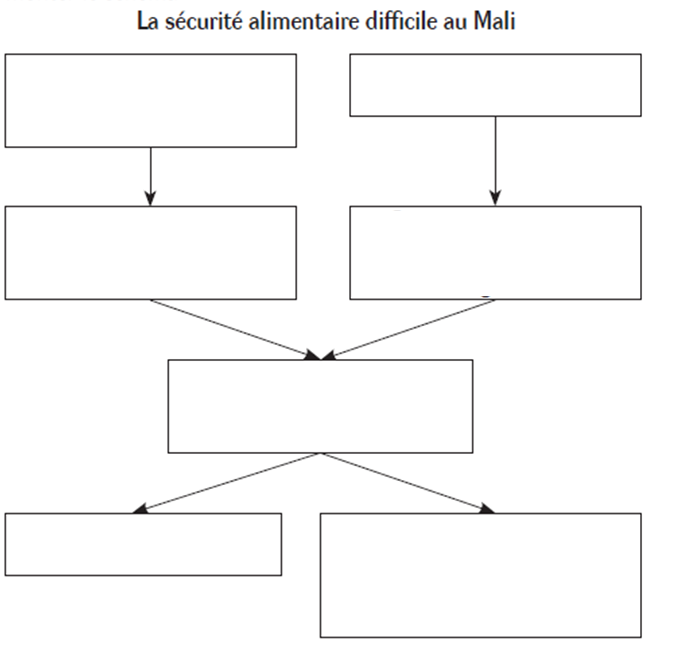 